Lección 10: El valor posicional y la recta numéricaComparemos métodos usando la recta numérica.Calentamiento: Observa y pregúntate: Base diez y la recta numérica¿Qué observas? ¿Qué te preguntas?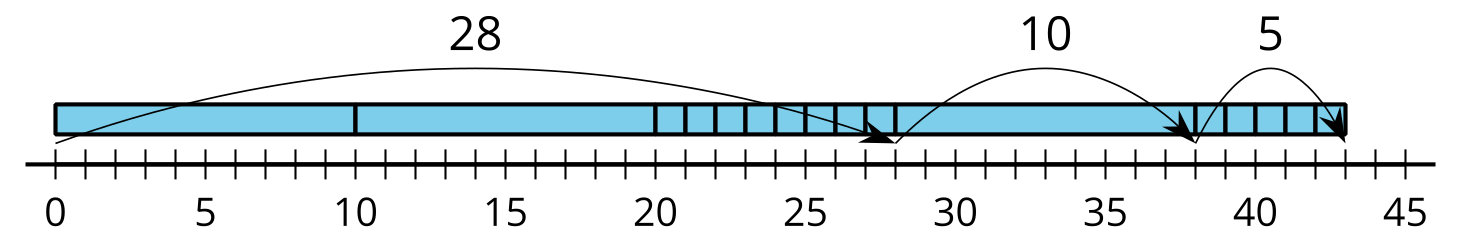 10.1: Comparemos representacionesClare restó y representó su trabajo con un diagrama en base diez.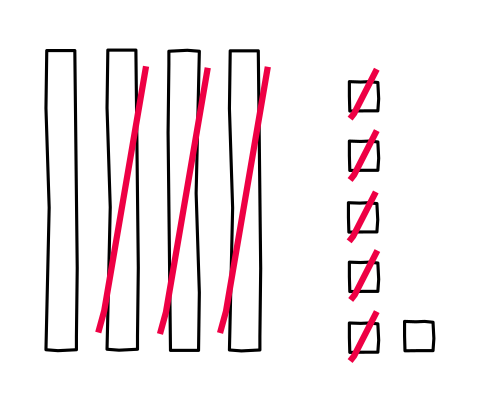 Escribe una ecuación para representar el trabajo de Clare.Usa una recta numérica para representar el método de Clare.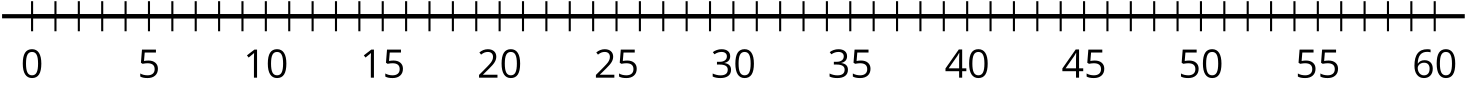 Encuentra el valor de .Usa un diagrama en base diez para mostrar cómo pensaste.Usa la recta numérica para representar cómo encontraste el valor de .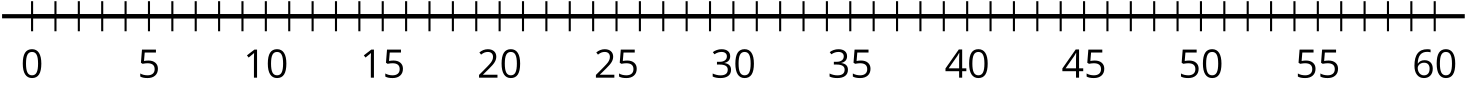 10.2: En la recta numéricaDiego está encontrando el valor de . Él dice que puede contar hacia adelante de decena en decena y luego de unidad en unidad. Él usó una recta numérica para mostrar lo que quiere decir.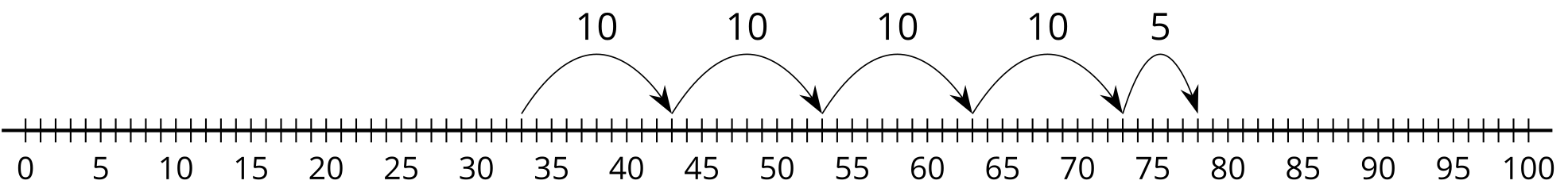 Escribe una ecuación para mostrar la suma en el trabajo de Diego.Encuentra el valor de .Usa una recta numérica para representar cómo pensaste.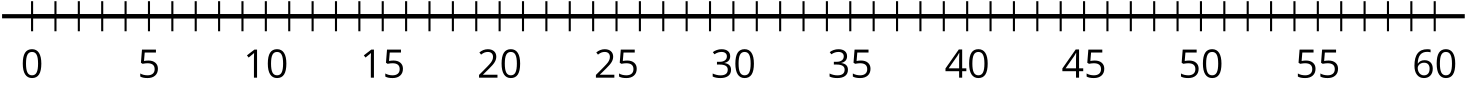 Encuentra el valor de .Usa una recta numérica para representar cómo pensaste.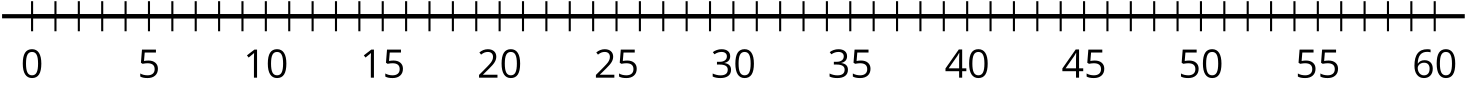 Encuentra el valor de .Usa una recta numérica para representar cómo pensaste.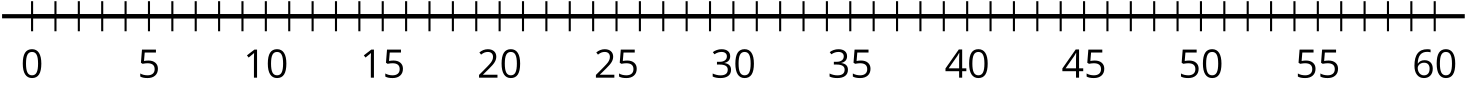 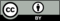 © CC BY 2021 Illustrative Mathematics®